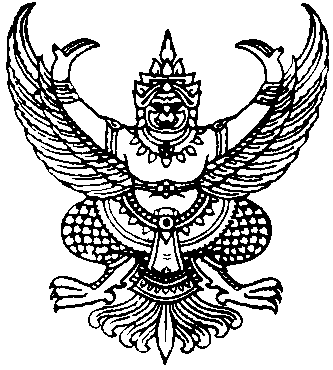                                                 ประกาศเทศบาลตำบลปากน้ำฉวาง               เรื่อง ประกาศผู้ชนะการเสนอราคา จัดจ้างทำป้ายไวนิลประชาสัมพันธ์โครงการส่งเสริมประเพณี                                                                     แห่ผ้าห่มธาตุน้อย  โดยวิธีเฉพาะเจาะจง                                            ----------------------------------------------------		ตามที่ เทศบาลตำบลปากน้ำฉวาง ได้มีโครงการ จัดจ้างทำป้ายไวนิลประชาสัมพันธ์โครงการ                   ส่งเสริมประเพณีแห่ผ้าห่มธาตุน้อย  โดยวิธีเฉพาะเจาะจง  นั้น		จัดจ้างทำป้ายไวนิลประชาสัมพันธ์โครงการส่งเสริมประเพณีแห่ผ้าห่มธาตุน้อย                         จำนวน  1  โครงการ  ผู้ได้รับการคัดเลือก  ได้แก่ร้านอลงกรณ์การพิมพ์  โดยเสนอราคา  เป็นเงินทั้งสิ้น 300.-บาท  (สามร้อยบาทถ้วน)  รวมภาษีมูลค่าเพิ่มและภาษีอื่น  ค่าขนส่ง ค่าจดทะเบียน  และค่าใช้จ่ายอื่นๆ  ทั้งปวง						ประกาศ  ณ  วันที่  14  มีนาคม  พ.ศ.  2561								(นายบุญธรรม  รุ่งเรือง)                                                                             นายกเทศมนตรีตำบลปากน้ำฉวาง 